Supplementary MaterialSupplementary Figure 1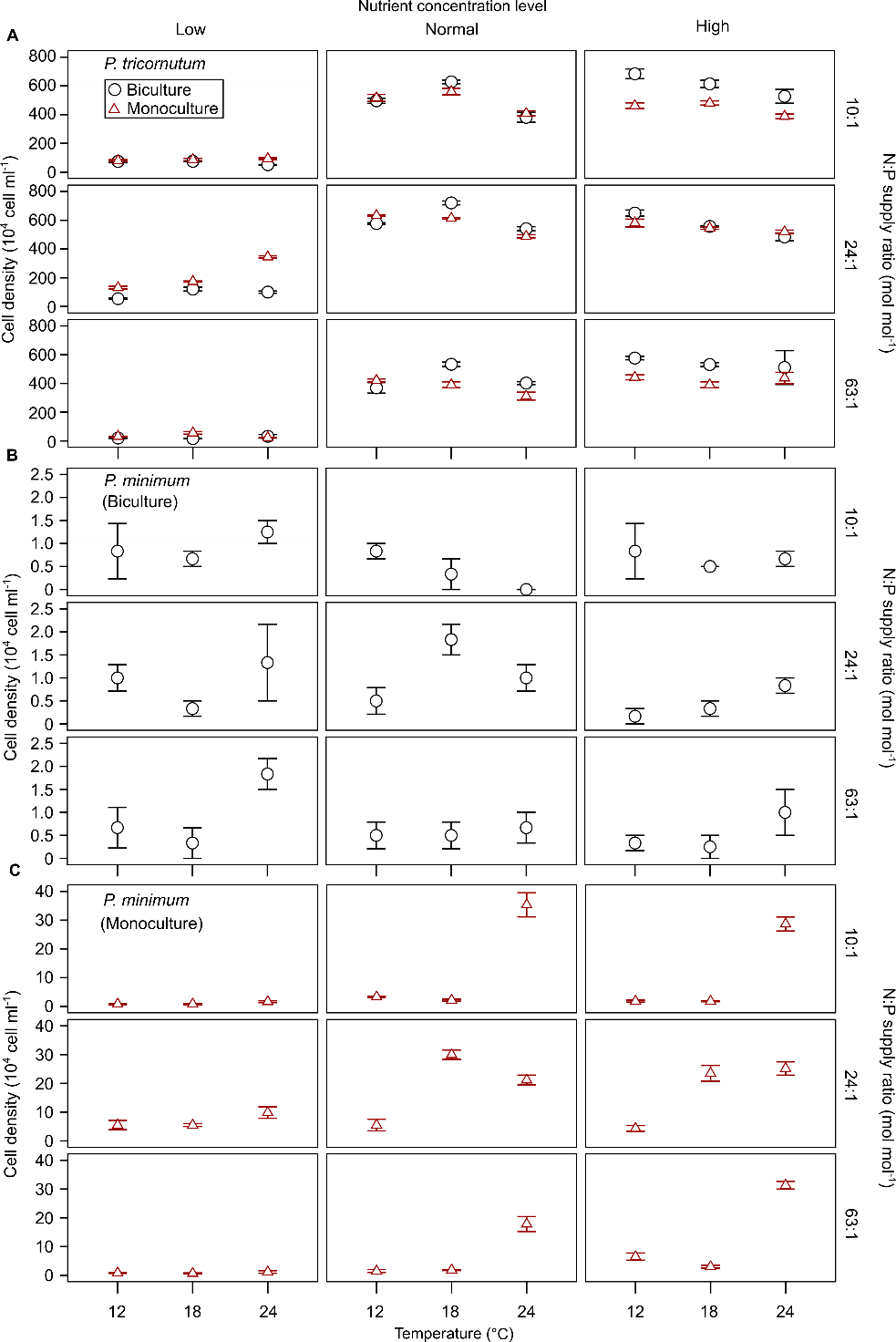 Supplementary Figure 1. Cell density of Phaeodactylum tricornutum (A) and Prorocentrum minimum (B and C) at steady state in the different treatments in bicultures and mono-cultures.Supplementary Figure 2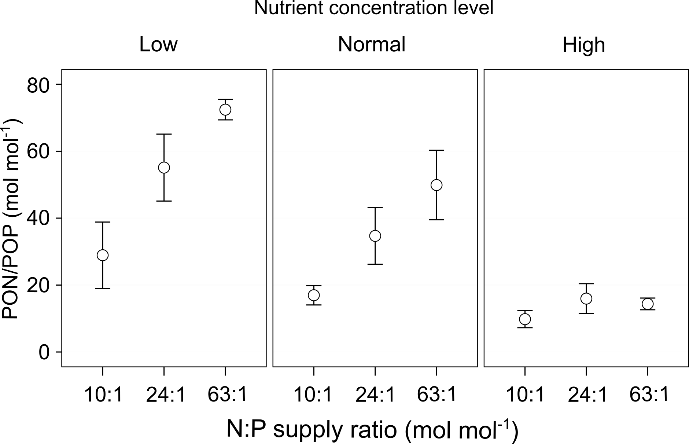 Supplementary Figure 2. The responses of PON/POP (mean ± SE) to N:P supply ratios under different nutrient concentration levels across three temperature levels in bicultures.Supplementary Figure 3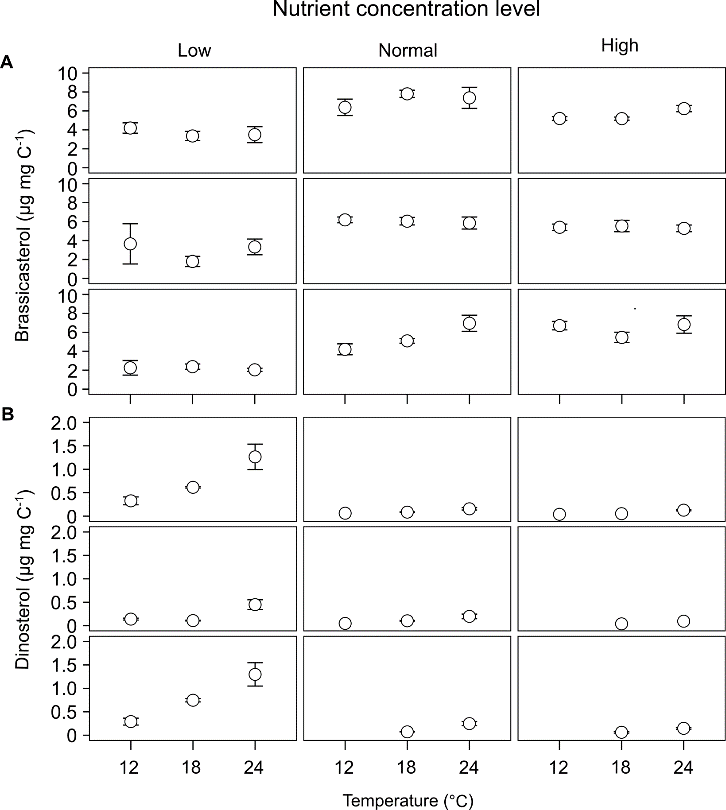 Supplementary Figure 3. The responses of carbon-normalized contents of brassicasterol/epi-brassicasterol and dinosterol (mean ± SE) to temperature, N:P supply ratios and nutrient concentrations in the bicultures of Phaeodactylum tricornutum and Prorocentrum minimum.Supplementary Table 1. The observed maximal growth rate (μmax, d-1) of Phaeodactylum tricornutum in batch cultures, and the gross growth rate (μ, d-1), the daily renewal rate (D, d-1), the cell density of the diatom P. tricornutum and the dinoflagellate Prorocentrum minimum at day 0 (Ndiatom0 and Ndino0) and steady state (Ndiatom1 and Ndino1; 104 cells ml-1) during semi-continuous cultures under different temperatures (12, 18 and 24 oC), N:P supply ratios (molar ratios 10:1, 24:1 and 63:1) and nutrient concentrations (low, normal and high levels) in bicultures of P. tricornutum and P. minimum. rdiatom (d-1) and Kdiatom (104 cells ml-1) are the maximum growth rate and carrying capacity for P. tricornutum in monoculture, and rdino and Kdino for P. minimum. The interaction coefficient α (mean±SE) and C:N:P stoichiometry (particulate organic carbon to nitrogen (POC/PON) and particulate organic nitrogen to phosphorus (PON/POP); mol mol-1; mean±SE) are also shown for each treatment in bicultures.Supplementary Table 2. Results of Akaike information criterion corrected (AICc) in GLMMs for testing the effects of temperature, N:P supply ratios and nitrate concentrations on interaction coefficient α, POC/PON, PON/POP, 16:1/16:0, EPA/DHA and the ratios of brassicasterol/epi-brassicasterol to (brassicasterol/epi-brassicasterol + dinosterol) (B/(B + D)) in bicultures. The selected models are in bold. POC: particulate organic carbon; PON: particulate organic nitrogen; POP: particulate organic phosphorus; EPA: eicosapentaenoic acid (20:5n-3); DHA: docosahexaenoic acid (22:6n-3). The effect builder of ‘main’ refers to models containing first order effects of the three factors, with that of ‘main, two way’ for models containing first order effects and second order interactions and that of ‘main, two way and three way’ for models containing first order effects, second and third order interactions. Supplementary Table 3. The profiles of fatty acids (expressed as carbon-normalized content (µg mg C-1) and percentages of total fatty acids (% of TFAs); mean ± SE) and sterols (expressed as μg mg C-1; mean±SE) under different temperatures (12, 18 and 24 oC), N:P supply ratios (molar ratios 10:1, 24:1 and 63:1) and nutrient concentrations (low, normal and high levels) in the bicultures of Phaeodactylum tricornutum and Prorocentrum minimum. SFAs, saturated fatty acids; MUFAs, monounsaturated fatty acids; PUFAs, polyunsaturated fatty acids; TFAs, total fatty acids.a also includes 20:0 and 22:0 present at < 0.5% of TFAs in all treatments. b also includes 14:1, 20:1n-9, 22:1n-9 and 24:1n-9 present at < 0.5% of TFAs in all treatments. c also includes 18:3n-3, 20:2n-6, 20:3n-6 and 20:3n-3 present at < 0.5% of TFAs in all treatments.Supplementary Table 3. Continued.Supplementary Table 3. Continued.Low nutrient levelLow nutrient levelLow nutrient levelNormal nutrient levelNormal nutrient levelNormal nutrient levelHigh nutrient levelHigh nutrient levelHigh nutrient levelN:P = 10:1N:P = 24:1N:P = 63:1N:P = 10:1N:P = 24:1N:P = 63:1N:P = 10:1N:P = 24:1N:P = 63:112 oCμmax0.640.650.510.840.941.060.750.951.02μ0.130.130.100.170.190.210.150.190.20D0.120.120.100.150.170.190.140.170.18Ndiatom047.5±2.551.7±6.721.5±6.8400.8±17.3495.8±52.3148.3±22.2639.2±10.2636.7±49.7561.7±20.2Ndiatom174.2±9.254.8±4.820.0±2.0495.8±17.6577.5±5.2369.2±36.8683.3±33.9650.0±21.3576.7±12.3Ndino01.7±0.31.7±0.82.2±1.21.2±0.20.7±0.41.3±0.41.2±0.31.3±0.32.2±0.8Ndino10.8±0.61.0±0.30.7±0.40.8±0.20.5±0.30.5±0.30.8±0.60.2±0.20.3±0.2rdiatom1.150.651.010.920.930.830.870.981.03rdino0.370.260.610.280.450.930.890.550.28Kdiatom80.5138.042.5506.3596.5395.6448.3609.5441.9Kdino0.84.50.93.45.21.52.33.76.3α14.4±6.3100.0±45.836.2±11.339.4±10.140.6±28.0116.5±51.0-190.2±11.5-57.4±37.7-74.8±0.9POC/PON21.7±2.116.7±1.910.2±0.910.9±0.56.5±0.18.1±0.26.5±0.056.1±0.16.2±0.1PON/POP43.4±21.256.6±16.669.423.3±6.316.4±0.830.8±1.713.6±6.311.6±4.112.0±1.218 oCμmax0.801.120.621.030.660.990.961.111.05μ0.160.220.120.210.130.200.190.220.21D0.150.200.120.190.120.180.180.200.19Ndiatom079.2±0.8100.0±8.747.5±2.9493.3±5.8462.5±3.8290.8±7.3669.2±8.8721.7±5.1514.2±5.1Ndiatom175.0±3.8124.2±7.915.0±0.8627.5±12.3720.8±13.0533.3±15.3613.3±25.3556.7±3.0531.3±13.8Ndino03.5±0.31.8±0.21.3±0.22.0±0.32.7±0.44.5±0.32.7±0.22.2±0.41.7±0.2Ndino10.7±0.21.0±01.5±0.30.3±0.31.8±0.30.5±0.30.5±00.3±0.20.3±0.3rdiatom 0.921.170.750.951.130.800.920.830.88rdino0.570.590.650.760.350.671.140.460.86Kdiatom93.3163.253.8497.2591.7391.4477.2646.5386.4Kdino0.95.90.92.627.62.62.124.92.8α8.4±1.734.0±5.823.8±2.7-78.0±20.3-13.1±4.4-21.9±7.1-100.4±4.226.6±7.0-136.5±5.2POC/PON19.9±0.516.1±0.410.5±0.611.2±0.26.7±0.18.0±0.16.6±0.036.7±0.16.3±0.2PON/POP12.8±0.553.6±14.9-13.6±2.354.4±20.288.9±7.64.8±0.210.0±4.917.1±4.224oCμmax0.410.660.361.131.131.091.071.201.02μ0.080.130.070.230.230.220.210.240.20D0.080.120.070.200.200.200.190.210.19Ndiatom035.8±2.274.2±2.222.5±1.2439.2±26.0457.5±7.6365.0±5.2534.2±5.1505.0±23.2450.0±18.9Ndiatom151.3±1.3100.0±7.532.0±12.8380.8±34.4540.8±14.5402.5±10.1425.8±10.1468.3±10.9470.8±38.4Ndino03.8±0.62.2±0.31.0±0.52.5±0.36.3±0.64.0±03.8±0.23.8±0.63.5±0.6Ndino12.8±1.61.3±0.81.8±0.301.0±0.30.7±0.30.8±0.20.3±0.31.2±0.2rdiatom 1.470.580.991.431.181.531.600.831.40rdino0.650.430.370.570.640.730.790.570.41Kdiatom94.8184.324.9385.5541.7318.3394.4569.3446.9Kdino1.510.51.429.521.517.329.720.931.9α22.1±2.443.0±7.82.4±0.1-20.9±22.88.7±2.6-29.6±4.2-34.5±6.045.0±6.3-9.0±11.3POC/PON18.7±1.016.8±3.110.9±1.010.6±0.36.7±0.038.5±0.16.2±0.026.1±0.046.2±0.1PON/POP33.8-75.512.4±0.0233.3±9.439.4±4.59.4±2.331.4±10.614.0±3.3VariableEffect builderAICcInteraction coefficient αMain, two way and three way835.166Main, two way816.835Main803.190POC/PONMain, two way and three way42.484Main, two way11.785Main-45.161PON/POPMain, two way and three way145.609Main, two way118.778Main60.28316:1/16:0Main, two way and three way36.101Main, two way33.416Main25.970EPA/DHAMain, two way and three way440.900Main, two way417.449Main378.176B/(B + D)Main, two way and three way-134.275Main, two way-136.747Main-137.95312 oC12 oC12 oC12 oC12 oC12 oC12 oC12 oC12 oC12 oC12 oC12 oC12 oC12 oC12 oC12 oC12 oC12 oCLow nutrient levelLow nutrient levelLow nutrient levelLow nutrient levelLow nutrient levelLow nutrient levelNormal nutrient levelNormal nutrient levelNormal nutrient levelNormal nutrient levelNormal nutrient levelNormal nutrient levelHigh nutrient levelHigh nutrient levelHigh nutrient levelHigh nutrient levelHigh nutrient levelHigh nutrient levelN:P = 10:1N:P = 10:1N:P = 24:1N:P = 24:1N:P = 63:1N:P = 63:1N:P = 10:1N:P = 10:1N:P = 24:1N:P = 24:1N:P = 63:1N:P = 63:1N:P = 10:1N:P = 10:1N:P = 24:1N:P = 24:1N:P = 63:1N:P = 63:1Content%Content%Content%Content%Content%Content%Content%Content%Content%14:0 39646±7818±0.4645±4818±4831±21014±1714±2715±6816:0 25539241±3744124±1137159±102943±92195±63037±31835±41833±121916:1n-727342235±10737129±3137233±284259±1528116±133655±22751±52755±223118:0 618±115±0.116±112±0.215±0.222±112±0.211±0.4118:1n-939625±9424±5712±4210±348±1211±1510±257±3418:2n-6 918±315±1119±5312±4612±2412±1611±0.3611±5618:3n-630.42±10.32±112±10.31±0.20.31±0.10.20.5±0.030.20.3±0.040.10.4±0.20.220:4n-6001±00.10.4±0.10.10.4±0.10.10.3±0.10.20.2±0.020.10.4±0.040.20.2±0.10.10.2±0.10.122:2n-610.11±10.21±0.20.21±10.21±0.30.42±0.30.61±0.10.71±0.10.50.2±0.10.224:020.32±0.10.31±0.050.33±10.54±0.0224±0.314±0.424±123±0.3220:5n-314216±9211±4367±271156±192639±41263±113058±133050±262522:6n-3 30.52±10.317±658±315±224±0.515±124±125±22∑SFAsa30347298±4654149±1245214±133967±1332137±84357±52855±62953±1931∑MUFAsb31349262±11741154±3645247±264469±1733125±133967±23362±53263±2535∑PUFAsc29531±14538±131199±361776±253558±61882±133975±143967±3434∑TFAs646590±177340±61560±73213±55319±27207±8193±10183±78Brassicasterol/epi-brassicasterol4±14±22±16±16±0.34±15±0.25±0.37±0.5Dinosterol0.3±0.080.1±0.020.3±0.070.10.100.040018 oC18 oC18 oC18 oC18 oC18 oC18 oC18 oC18 oC18 oC18 oC18 oC18 oC18 oC18 oC18 oC18 oC18 oCLow nutrient levelLow nutrient levelLow nutrient levelLow nutrient levelLow nutrient levelLow nutrient levelNormal nutrient levelNormal nutrient levelNormal nutrient levelNormal nutrient levelNormal nutrient levelNormal nutrient levelHigh nutrient levelHigh nutrient levelHigh nutrient levelHigh nutrient levelHigh nutrient levelHigh nutrient levelN:P = 10:1N:P = 10:1N:P = 24:1N:P = 24:1N:P = 63:1N:P = 63:1N:P = 10:1N:P = 10:1N:P = 24:1N:P = 24:1N:P = 63:1N:P = 63:1N:P = 10:1N:P = 10:1N:P = 24:1N:P = 24:1N:P = 63:1N:P = 63:1Content%Content%Content%Content%Content%Content%Content%Content%Content%14:0 45±9738±3946±4845±3925±21035±41021±2917±2716±1816:0 296±2846175±1243224±1038144±132948±519114±83052±42148±42041±12116:1n-7220±4633149±3035194±2733211±264270±828156±144172±73066±72854±22818:0 12±227±0.429±0.116±0.312±0.116±0.422±0.112±0.112±0.01118:1n-955±8818±3466±51110±2220±3810±1219±3822±4913±1718:2n-6 6±116±127±1115±339±249±1210±1410±148±0.3418:3n-62±0.30.21±0.40.33±10.52±10.41±0.10.41±0.20.31±0.20.31±0.10.31±0.040.320:4n-60±000.5±0.040.11±0.10.11±0.20.11±0.10.40.4±0.10.11±0.20.31±0.20.41±0.10.322:2n-60.4±0.040.11±0.30.31±0.30.21±0.40.21±0.20.43±0.411±0.311±0.20.41±0.1124:02±0.10.32±0.211±0.040.23±0.514±0.424±0.214±0.313±0.314±0.2220:5n-39±2112±4312±4260±201161±122438±7957±132364±142649±82522:6n-3 4±0.211±0.30.316±337±214±123±0.413±113±114±12∑SFAsa357±3455224±1655282±1448200±164080±632160±124280±63371±63065±133∑MUFAsb277±5542167±3340261±3244222±284490±1136167±154492±103889±113768±335∑PUFAsc22±3323±5549±17886±261679±153155±91474±163081±163364±932∑TFAs656±92414±54593±64509±70248±33382±36245±32241±33197±13Brassicasterol/epi-brassicasterol3±0.42±12±0.38±0.46±0.45±0.25±0.26±15±1Dinosterol0.6±0.010.1±0.010.8±0.040.1±0.010.1±0.010.1±0.0020.10.040.06±0.0124oC24oC24oC24oC24oC24oC24oC24oC24oC24oC24oC24oC24oC24oC24oC24oC24oC24oCLow nutrient levelLow nutrient levelLow nutrient levelLow nutrient levelLow nutrient levelLow nutrient levelNormal nutrient levelNormal nutrient levelNormal nutrient levelNormal nutrient levelNormal nutrient levelNormal nutrient levelHigh nutrient levelHigh nutrient levelHigh nutrient levelHigh nutrient levelHigh nutrient levelHigh nutrient levelN:P = 10:1N:P = 10:1N:P = 24:1N:P = 24:1N:P = 63:1N:P = 63:1N:P = 10:1N:P = 10:1N:P = 24:1N:P = 24:1N:P = 63:1N:P = 63:1N:P = 10:1N:P = 10:1N:P = 24:1N:P = 24:1N:P = 63:1N:P = 63:1Content%Content%Content%Content%Content%Content%Content%Content%Content%14:0 45±1629±8627±5626±7718±3823±2720±2718±3820±3716:0 323±3344179±5538191±4644102±222949±72194±102955±0.42048±32162±22216:1n-7263±4735178±4339132±3330143±274067±629131±173977±42864±72882±62918:0 13±1210±429±224±112±0.415±0.423±113±0.314±1218:1n-962±4829±12655±201212±1316±0.4713±5425±3921±4923±3818:2n-6 6±215±0.115±117±129±0.148±2211±149±1412±1418:3n-63±10.43±112±10.42±0.111±0.113±111±0.10.41±0.20.51±0.20.520:4n-61±0.40.12±10.41±0.20.12±0.10.52±0.211±10.42±0.312±0.312±0.4122:2n-61±10.11±0.40.31±0.20.21±0.040.31±0.214±111±0.10.31±0.10.31±0.20.324:02±0.30.31±0.10.31±0.10.23±0.513±0.212±0.0413±0.313±0.0414±0.3120:5n-322±15317±357±2242±61354±132445±181369±142557±142468±152322:6n-3 4±112±0.317±225±0.413±123±114±113±114±0.51∑SFAsa385±3552220±6747229±5353136±313873±1032126±123882±13072±63291±332∑MUFAsb326±4843208±5545187±5342155±284483±636145±2243102±73785±1037106±937∑PUFAsc38±20531±3823±5559±51872±143266±251989±163273±173190±1831∑TFAs748±82460±120439±111351±54228±3337±59274±25231±33287±30Brassicasterol/epi-brassicasterol3±13±12±0.27±16±17±16±0.35±0.47±1Dinosterol1.3±0.30.5±0.11.3±0.30.2±0.030.2±0.050.3±0.040.1±0.010.10.2±0.02